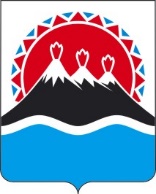 П О С Т А Н О В Л Е Н И ЕПРАВИТЕЛЬСТВА  КАМЧАТСКОГО КРАЯ                   г. Петропавловск-КамчатскийВ соответствии с Законом Камчатского края от 25.03.2008 № 28 «О Порядке разграничения муниципального имущества между муниципальными образованиями в Камчатском крае»ПРАВИТЕЛЬСТВО ПОСТАНОВЛЯЕТ:Утвердить перечень имущества, передаваемого Усть-Камчатским муниципальным районом в муниципальную собственность Козыревского сельского поселения в порядке разграничения муниципального имущества, согласно приложению к настоящему постановлению.Право муниципальной собственности на муниципальное имущество, передаваемое Козыревскому сельскому поселению в соответствии с настоящим постановлением, возникает со дня подписания передаточного акта о принятии имущества в муниципальную собственность Козыревского сельского поселения. Настоящее постановление вступает в силу после дня его официального опубликования.Приложение к постановлению                                                                                                                                                      Правительства Камчатского края                                                                                                                                                      от _______________№_________Переченьимущества, передаваемого Усть-Камчатским муниципальным районом в муниципальную собственность Козыревского сельского поселения в порядке разграничения муниципального имущества[Дата регистрации]№[Номер документа]О разграничении имущества, находящегося в муниципальной собственности, между Усть-Камчатским муниципальным районом и Козыревским сельским поселениемПредседатель Правительства - Первый вице-губернатор Камчатского края[горизонтальный штамп подписи 1]А.О. Кузнецов№ п/пПолное наименование организации, на балансе которой находится предлагаемое к передаче имуществоАдрес местонахождения организации, на балансе которой находится предлагаемое к передаче имуществоНаименование имуществаАдресместонахожденияимуществаИндивидуализирующие характеристики имуществаПункт ____части ____статьи 50Федерального закона от 06.10.2003 
№ 131-ФЗ 12345671ЗданиеТрансформаторная подстанцияКамчатский край, Усть- Камчатский район, п. Козыревск, пер. Гаражныйкадастровый номер 41:09:0010107:545, площадь 51,1 кв.мп. 5 ч.12Сооружение Сети электроснабжения 0,4 кВ, 6 кВКамчатский край, Усть- Камчатский район, п. Козыревск, пер. Гаражный, д. 4Кадастровый номер 41:09:0010107:1487п. 5 ч.13Панель приводов КСО 386-14Камчатский край, Усть- Камчатский район, п. Козыревск, пер. ГаражныйБалансовая стоимость 24 319,80 руб.п. 5 ч.14Панель приводов КСО 386-14Камчатский край, Усть- Камчатский район, п. Козыревск, пер. ГаражныйБалансовая стоимость 24 319,80 руб.п. 5 ч.15Панель торцевая КСО 386Камчатский край, Усть- Камчатский район, п. Козыревск, пер. ГаражныйБалансовая стоимость 1 764,10 руб.п. 5 ч.16Панель торцевая КСО 386Камчатский край, Усть- Камчатский район, п. Козыревск, пер. ГаражныйБалансовая стоимость 1 764,10 руб.п. 5 ч.17Шинный мост ШРМ № 2Камчатский край, Усть- Камчатский район, п. Козыревск, пер. ГаражныйБалансовая стоимость 78 767,07 руб.п. 5 ч.18Шина сборная РУ 0,4 кВКамчатский край, Усть- Камчатский район, п. Козыревск, пер. ГаражныйБалансовая стоимость 39 797,60 руб.п. 5 ч.19Трансформатор ТМГ- 250/6-0,4Камчатский край, Усть- Камчатский район, п. Козыревск, пер. ГаражныйБалансовая стоимость 198 611,70 руб.п. 5 ч.110Трансформатор ТМГ- 250/6-0,4Камчатский край, Усть- Камчатский район, п. Козыревск, пер. ГаражныйБалансовая стоимость 198 611,70 руб.п. 5 ч.111Панель КСО 386-3HКамчатский край, Усть- Камчатский район, п. Козыревск, пер. ГаражныйБалансовая стоимость 60 828,28 руб.п. 5 ч.112Панель КСО 386-3HКамчатский край, Усть- Камчатский район, п. Козыревск, пер. ГаражныйБалансовая стоимость 60 828,28 руб.п. 5 ч.113Панель КСО 386-3HКамчатский край, Усть- Камчатский район, п. Козыревск, пер. Г аражныйБалансовая стоимость 60 828,27 руб.п. 5 ч.114Панель КСО 386-3HКамчатский край, Усть- Камчатский район, п. Козыревск, пер. ГаражныйБалансовая стоимость 60 828,28 руб.п. 5 ч.115Панель КСО 386-4НКамчатский край, Усть- Камчатский район, п. Козыревск, пер. ГаражныйБалансовая стоимость 5 427,47 руб.п. 5 ч.116Панель КСО 386-4НКамчатский край, Усть- Камчатский район, п. Козыревск, пер. ГаражныйБалансовая стоимость 5 427,47 руб.п. 5 ч.117Шина сборная УР-6 кВКамчатский край, Усть- Камчатский район, п. Козыревск, пер. ГаражныйБалансовая стоимость 4 893,78 руб.п. 5 ч.118Панель ЩО 70-1-94Камчатский край, Усть- Камчатский район, п. Козыревск, пер. ГаражныйБалансовая стоимость 45 535,31 руб.п. 5 ч.119Опора камернаяКамчатский край, Усть- Камчатский район, п. Козыревск, пер. ГаражныйБалансовая стоимость 12 229,28 руб.п. 5 ч.120Щит учета ЩО-70-97Камчатский край, Усть- Камчатский район, п. Козыревск, пер. ГаражныйБалансовая стоимость 1 363,79 руб.п. 5 ч.121Щит учета ЩО-70-97Камчатский край, Усть- Камчатский район, п. Козыревск, пер. ГаражныйБалансовая стоимость 1 363,78 руб.п. 5 ч.122Панель торцевая ЩО-70- 1-95Камчатский край, Усть- Камчатский район, п. Козыревск, пер. ГаражныйБалансовая стоимость 29 854,00 руб.п. 5 ч.123Панель торцевая ЩО-70- 1-95Камчатский край, Усть- Камчатский район, п. Козыревск, пер. ГаражныйБалансовая стоимость 29 854,00 руб.п. 5 ч.124Панель торцевая ЩО-70- 1-95Камчатский край, Усть- Камчатский район, п. Козыревск, пер. ГаражныйБалансовая стоимость 29 854,00 руб.п. 5 ч.125Панель торцевая ЩО-70- 1-95Камчатский край, Усть- Камчатский район, п. Козыревск, пер. ГаражныйБалансовая стоимость 29 854,00 руб.п. 5 ч.126Панель секционная ЩО 70-1-70Камчатский край, Усть- Камчатский район, п. Козыревск, пер. ГаражныйБалансовая стоимость 29 585,31 руб.п. 5 ч.127Щит ЩО 70-1-01Камчатский край, Усть- Камчатский район, п. Козыревск, пер. ГаражныйБалансовая стоимость 12 213,00 руб.п. 5 ч.128Щит ЩО 70-1-01Камчатский край, Усть- Камчатский район, п. Козыревск, пер. ГаражныйБалансовая стоимость 12 213,00 руб.п. 5 ч.129Щит ЩО 70-1-01Камчатский край, Усть- Камчатский район, п. Козыревск, пер. ГаражныйБалансовая стоимость 12 213,00 руб.п. 5 ч.130Щит ЩО 70-1-01Камчатский край, Усть- Камчатский район, п. Козыревск, пер. ГаражныйБалансовая стоимость 12 213,00 руб.п. 5 ч.131Щит ЩО 70-1-96Камчатский край, Усть- Камчатский район, п. Козыревск, пер. ГаражныйБалансовая стоимость 51 579,57 руб.п. 5 ч.132Щит ЩО 70-1-96Камчатский край, Усть- Камчатский район, п. Козыревск, пер. ГаражныйБалансовая стоимость 51 579,57 руб.п. 5 ч.133Трансформаторная подстанция КТПН 6x0,4- 1x160Камчатский край, Усть- Камчатский район, п. Козыревск,Ул. Ленинская, 6АБалансовая стоимость 6 332,05 руб.п. 5 ч.134Линия электропередач АС-50Камчатский край, Устъ- Камчатский район, п. Козыревск,Ул. Ленинская, 6АПротяженность 1 800 м, балансовая стоимость 38 359,40 руб.п. 5 ч.135Земельный участокМестоположение установлено относительно ориентира, расположенного за пределами участка. Почтовый адрес ориентира: Камчатский край, Усть-Камчатский р-н, п. Козыревск, пер. ГаражныйКадастровый номер 41:09:0010107:422                площадь 66 кв.мп. 5 ч. 1